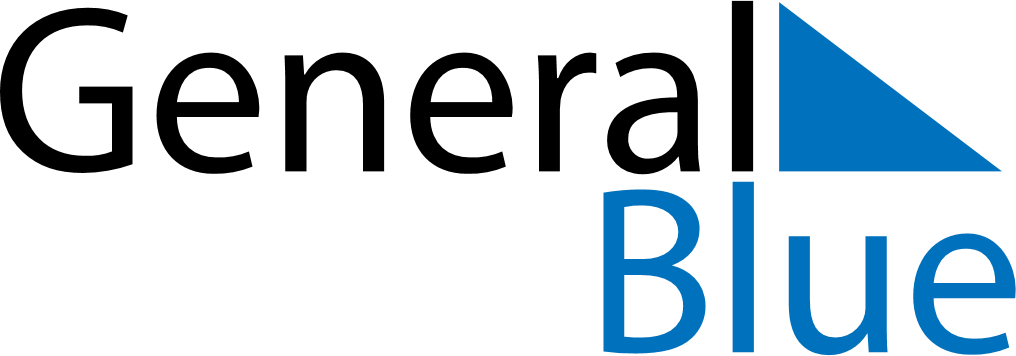 2027 – Q4Central African Republic  2027 – Q4Central African Republic  2027 – Q4Central African Republic  2027 – Q4Central African Republic  2027 – Q4Central African Republic  OctoberOctoberOctoberOctoberOctoberOctoberOctoberMondayTuesdayWednesdayThursdayFridaySaturdaySunday12345678910111213141516171819202122232425262728293031NovemberNovemberNovemberNovemberNovemberNovemberNovemberMondayTuesdayWednesdayThursdayFridaySaturdaySunday123456789101112131415161718192021222324252627282930DecemberDecemberDecemberDecemberDecemberDecemberDecemberMondayTuesdayWednesdayThursdayFridaySaturdaySunday12345678910111213141516171819202122232425262728293031Nov 1: All Saints’ DayDec 1: Republic DayDec 25: Christmas Day